                                                                                                                        Проєкт        УКРАЇНАПЕРЕГІНСЬКА СЕЛИЩНА РАДАВосьме демократичне скликаннядев’ята сесіяРІШЕННЯвід ____________ 2021. № ______-9/2021                                                      смт. ПерегінськеПро затвердження тарифу на 1 машино/годину роботи екскаватора                                                                       На підставі звернення начальника підприємства,  керуючись Законом України «Про житлово-комунальні послуги» від 09.11.2017р., в зв’язку з переходом ЖКП до категорії  платників ПДВ виникла необхідність змінити діючий тариф на 1 машину/годину роботи екскаватора на території Перегінської територіальної  громади  селищна рада, ВИРІШИЛА:Затвердити тариф на  1 машино/годину роботи екскаваторав розмірі  250 грн + 20%ПДВ= 300 грн/1м/год.(додається).Рішення Перегінської селищної ради від 29.03.2018 року №355-29/2018 «Про  затвердження калькуляції 1 м/год роботи екскаватора» вважати таким що втратило чинність.Оприлюднити рішення на сайті Перегінської селищної ради.Контроль за виконанням даного рішення покласти на начальника                   ЖКП Перегінської селищної ради – Яцук Х.В..Селищний голова                                                                      Ірина ЛЮКЛЯНДодаток 1Калькуляціявартості  1 машино/години роботиекскаватора ЕО2201 06198АТВартість 1 машино/години роботи – 300,00 грн.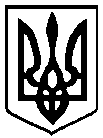 №п/пСтатті витратСума грн.1.Заробітна плата33,242.Нарахування на з/п7,313.Запасні частини і матеріали 31,384.Вартість енергоносіїв:-дизпаливо- 5,4 л.× 28,00 грн.-масло -0,47 л. × 35,00 грн.151,2016,455.Загально-виробничі витрати2,866.Прибуток5,427.Адмінвитрати2,14Всього250,008.ПДВ 20%50,00Разом300,00